(E.Σ.1)ΔΗΜΟΣ ΛΕΥΚΩΣΙΑΣ	 	                                                              ΤΕΧΝΙΚΗ ΥΠΗΡΕΣΙΑ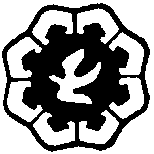 ΠΟΛΕΟΔΟΜΙΚΗ ΑΡΧΗ		                                                                    Επτανήσου 11, 1016 Λ/σίαwww.nicosia.org.cy					                                            Τ.Θ. 21015, 1500 Λευκωσία					                                                                    Τηλέφωνο: 22797501Αρ. Φακ. :   ......................                                                                                        adeies@nicosiamunicipality.org.cyΟ περί Πολεοδομίας και Χωροταξίας ΝόμοςΑΙΤΗΣΗ ΓΙΑ ΣΥΝΑΙΝΕΣΗ / ΠΟΛΕΟΔΟΜΙΚΗ ΑΔΕΙΑ ΣΧΕΤΙΚΑ ΜΕ ΟΙΚΟΔΟΜΙΚΕΣ ΕΡΓΑΣΙΕΣ ΚΑΙ ΜΕΤΑΤΡΟΠΕΣΣΕ ΔΙΑΤΗΡΗΤΕΑ ΟΙΚΟΔΟΜΗ(Να συμπληρωθεί σε τέσσερα αντίγραφα)(Σε περίπτωση που περιλαμβάνεται και αλλαγή χρήσης θα πρέπει να συμπληρωθεί και το έντυπο Ε.Α.5)(Να συμπληρωθεί με κεφαλαία γράμματα)ΑΙΤΗΤΗΣ / ΕΣ.......................................................................................................................................................................................ΑΝΤΙΠΡΟΣΩΠΟΣ *  (αν υπάρχει).........................................................................................................................................................ΤΑΧΥΔΡΟΜΙΚΗ  ΔΙΕΥΘΥΝΣΗ ..................................................................................................................ΤΗΛ...................................ΕΜΑΙL (Αρχιτέκτονα / αντιπροσώπου)..................................................................................................................................................Είδος αίτησης  (Να σημειωθεί Χ στα κατάλληλα τετράγωνα):(α)  Συναίνεση / Πολεοδομική Άδεια(β) Έγκριση θεμάτων που διαφυλάχθηκαν με την επιβολή όρων στην έκδοση συναίνεσης / πολεοδομικής άδειας(γ) Απαλλαγή όρων με βάση τους οποίους εκδόθηκε συναίνεση / πολεοδομική άδεια(δ) Έγκριση τροποποιημένων σχεδίων σε σχέση με συναίνεση / πολεοδομική άδεια που εκδόθηκε    Σημ. 1  Για το (β), (γ) ή (δ) παρακαλώ συμπληρώστε ανάλογα τα πιο κάτω:Αρ. συναίνεσης / πολεοδομικής άδειας ...................................................................................Ημ. Έκδοσης.....................................Αρ. Όρου συναίνεσης / πολεοδομικής άδειας σε σχέση με (β) ..........................................................................................................    Αρ. Όρου συναίνεσης / πολεοδομικής άδειας σε σχέση με (γ) ..........................................................................................................    Σημ. 2  Για το (β), (γ) ή (δ) να μην συμπληρωθούν τα μέρη 4, 5 και 6 του εντύπου, εκτός αν αυτά διαφοροποιούνται.Χαρακτηριστικά τεμαχίου στο οποίο αναφέρεται η αίτηση.  (Το τεμάχιο να περιγραμμισθεί με κόκκινο χρώμα στο χωρομετρικό σχέδιο).* Σε περίπτωση που επιθυμείτε να διορίσετε αντιπρόσωπο για προώθηση της αίτησης , επισυνάψετε σχετική δήλωση.α. Αριθμός και ημερομηνία οικοδομικής άδειας υφιστάμενης οικοδομής / χρήσης : ……………………………………………………..β. Αριθμός και ημερομηνία πολεοδομικής άδειας υφιστάμενης οικοδομής / χρήσης : …………………………………………………...γ. Αριθμός και ημερομηνία συναίνεσης Υπουργού υφιστάμενης οικοδομής / χρήσης : …………………………………………………Σύντομη περιγραφή προτεινόμενης ανάπτυξης (Να σημειωθεί Χ στα κατάλληλα τετράγωνα) α. Απλή συντήρηση                                                ε.  Μερική κατεδάφιση                                                 β. Εσωτερικές αλλαγές                                          στ. Ολοκληρωτική κατεδάφιση                              γ. Εξωτερικές αλλαγές                                            ζ.  Άλλη   ………………………………….         δ. Προσθήκες / επεκτάσεις                                                          α.  Σύντομη περιγραφή υφιστάμενης χρήσης (αν είναι κενή δηλώστε την τελευταία χρήση)………………………………………......................................................................................................................................................β.  Σύντομη περιγραφή προτεινόμενης χρήσης………………………………………………………………………………….............................................................................................γ.  Δηλώστε κατά πόσο η ανάπτυξη αφορά και την εκκοπή δένδρων………………………………………………………………………………….............................................................................................Τύπος και μέγεθος ανάπτυξης.Σημείωση :  Αν η ανάπτυξη είναι πολλαπλών χρήσεων να καταχωρηθεί η κάθε χρήση ξεχωριστά. Εμβαδό τεμαχίου / ων ........................τ.μ.    Αριθμός Ορόφων (περιλ. Ισογείου) ………………    Ύψος Κτιρίου ………………… μ.Συντελεστής δόμησης οικοδομής ………………………………….       Κάλυψη οικοδομής :  Kύριας ……………………………… τ.μ. Βοηθητικής ………………………… τ.μ.Σημ. Αν η οικοδομή περιλαμβάνει πάνω από ένα όροφο, να δοθεί το εμβαδό κάθε ορόφου.                           Εμβαδό (τ.μ.)                           Εμβαδό (τ.μ.)                          Εμβαδό (τ.μ.)                            Εμβαδό (τ.μ.)Α’ Υπόγειο        ………………...    1ος όροφος  ………………...    5ος όροφος  ………………...      9ος όροφος  ………………...Β’ Υπόγειο        ………………...    2ος όροφος  ………………...    6ος όροφος  ………………...    10ος όροφος  ………………...Ισόγειο              …………………   3ος όροφος  ………………...    7ος όροφος  ………………...    11ος όροφος  ………………...Μεσοπάτωμα    …………………   4ος όροφος  ………………...    8ος όροφος  ………………...    12ος όροφος  ………………...Υλικά που θα χρησιμοποιηθούν:Εξωτερικοί τοίχοι οικοδομής  ……………………………………………………………………………………………………………………Οροφή οικοδομής  ……………………………………………………………………………………………………………………………….Περίφραξη  ………………………………………………………………………………………………………………………………………..Άλλες πληροφορίες (Να σημειωθεί Χ στα κατάλληλα τετράγωνα)      (α) Δηλώστε το συνολικό αριθμό χώρων            στάθμευσης οχημάτων                                           …....................................................................................................................      (β)  Υδατοπρομήθεια:                                                           (γ)  Σύστημα αποχετεύσεων :                       Δημόσια                                                                               Απορροφητικός λάκκος                                                                     Ιδιωτική                                                                                Σηπτική δεξαμενή            Καμία                                                                                   Στεγανή δεξαμενή                                                                                                         Ιδιωτικός βιολογικός σταθμός      (δ) Προσπέλαση:                                                                       Δημόσιο αποχετευτικό σύστημα             Δημόσιος δρόμος             Δικαίωμα διόδου*             Τίποτε        (* Να δειχθεί στο χωρομετρικό σχέδιο)Πολεοδομική Αρχή,Δυνάμει του άρθρου 38 του Περί Πολεοδομίας και Χωροταξίας Νόμου του 1972 και της Κ.Δ.Π 57/2001 (§ 5.2) , ζητώ / ούμε συναίνεση / πολεοδομική άδεια, λεπτομέρειες της οποίας αναφέρονται πιο πάνω.Επισυνάπτω / ουμε τα ακόλουθα έγγραφα όπως προνοείται από τη σχετική νομοθεσία.*(α)  Πιστοποιητικό / ά Εγγραφής αρ.  .....................................................................................................  στο όνομα μου / μας.*(β)  Πιστοποιητικό ότι η περιουσία είναι υποθηκευμένη και δήλωση του δανειστή ότι δεν έχει ένσταση.      (2)   Σχέδια και διαγράμματα σε ………….(αρ.) αντίγραφα που καθορίζονται στο Παράρτημα Α.Υπογραφή αιτητού / των / εξουσιοδοτημένου αντιπροσώπου.................................................................................................Όνομα / τα...............................................................................Ημερομηνία  .........................................................................                                ...............................................................................(*Να διαγραφεί ότι δεν εφαρμόζεται)ΠΑΡΑΡΤΗΜΑ ΑΑΠΑΙΤΟΥΜΕΝΑ ΣΤΟΙΧΕΙΑ ΚΑΙ ΣΧΕΔΙΑΠρωτότυπο κτηματολογικό χωρομετρικό σχέδιο στη μεγαλύτερη διαθέσιμη κλίμακα που να διευκρινίζει: Τα όρια του τεμαχίου και της προτεινόμενης ανάπτυξης περιγραμμισμένα με κόκκινο χρώμα. Την προσπέλαση του τεμαχίου (από δημόσιο / ιδιωτικό δρόμο /δικαίωμα διόδου)Λεπτομερή περιγραφή της υφιστάμενης κατάστασης και των προτεινόμενων εργασιών και μετατροπών με ειδική αναφορά στα υφιστάμενα και προτεινόμενα υλικά, χρώματα (επί Σχεδίων), μέθοδο δόμησης, μηχανολογικές και άλλες εγκαταστάσεις, διαφημιστικές πινακίδες (μέγεθος, υλικά, τρόπος και χώρος ανάρτησης), κλπ. Όπου απαιτείται θα υποβάλλονται σχέδιο ή διαγράμματα που να δείχνουν ευκρινώς τις προτεινόμενες εργασίες στη Διατηρητέα Οικοδομή.Έγχρωμες φωτογραφίες της Διατηρητέας Οικοδομής σε δύο αντίγραφα. Οι φωτογραφίες να αριθμούνται και να συνοδεύονται από ευρετήριο χωρομετρικό σχέδιο με διευκρίνηση των σημείων λήψης.4.  Σε περίπτωση εργασιών που δεν αποτελούν απλή συντήρηση επιπρόσθετα θα υποβάλλονται: Χωροταξικό σχέδιο που να διευκρινίζει:  α. Τη θέση υφιστάμενων οικοδομών και εγκαταστάσεων καθώς και υφιστάμενων μεγάλων δέντρων και πρασίνου γενικά.β. Τη θέση προτεινόμενων οικοδομώνγ. Τη θέση οικοδομών που θα κατεδαφιστούνδ. Τη θέση τυχόν εισόδων/εξόδων οχημάτων και στάθμευσης τους στο τεμάχιοε. Τοπιοτέχνηση ελεύθερων χώρων (φύση δαπέδου, ένταξη πρασίνου γενικά, είδη δένδρων κλπ,)στ. Υψόμετρα γειτονικών τεμαχίων/στεγών καθώς και αντίστοιχα υφιστάμενα /προτεινόμενα υψόμετρα του υπό ανάπτυξη τεμαχίου σε σχέση με τη στάθμη του δημοσίου δρόμου Πλήρη αρχιτεκτονικά σχέδια σε κλίμακα, όχι μικρότερη του 1 :50, που να δείχνουν: 	 α. Κατόψεις ορόφων και οροφών/στεγών καθώς και Όψεις και 2τουλάχιστον Τομές κάθετες αλλήλων, (παράλληλα και κάθετα επί του Δημόσιου Δρόμου) όλων των υφιστάμενων παραδοσιακών ή μη κτισμάτων και των προτεινόμενων οικοδομών, περιλαμβανομένων περιτειχισμάτων, με διευκρίνηση της στάθμης/ υψομέτρων των γειτονικών τεμαχίων.β. Υφιστάμενες και προτεινόμενες χρήσεις   γ. Υφιστάμενη και προτεινόμενη διαμόρφωση εδάφους και ολοκληρωμένες εξωτερικές όψεις περιτειχισμάτωνδ. Εξωτερικές διαστάσεις και ύψη οικοδομήςε. Το υλικά κατασκευής και ιδιαίτερα αυτά των εξωτερικών επιφανειών υφιστάμενης και προτεινόμενης ανάπτυξηςστ. Διακριτική ένταξη στην οικοδομή των ακόλουθων στοιχείων: Εγκαταστάσεων υδροδότησης (ντεπόζιτων, θερμοσιφώνων και ηλιακών πλαισίων), Μηχανολογικών εγκαταστάσεων κλιματισμού (πρόνοια) και επιγραφών /πινακίδων (στην ελληνική κατά κύριο λόγο γλώσσα και δευτερευόντως ξενόγλωσσες)ζ. Πρόνοιες για αναπήρους (π.χ. πρόνοιες για στάθμευση, πρόσβαση και διακίνηση σε καταστήματα και γενικά κτίρια που χρησιμοποιούνται από το κοινό)  Πλήρη σειρά χαρακτηριστικών λεπτομερειών σε κλίμακα 1: 10Στατικά σχέδια ή διαγράμματα που να δείχνουν, μεταξύ άλλων, ευκρινώς τις θέσεις κολώνων και δοκών πλακών, αν υπάρχουν ή προτείνονται, καθώς και τη σχέση/ σύνδεση νέων κατασκευών με την υφιστάμενη οικοδομή.Σημ. Η τήρηση του κώδικα κανονικής και σωστής σχεδίασης και τταρουσίασης σε ομοιόμορφο μέγεθος σχεδίου (πχ Α1, Α2, Α3 κλπ) είναι απαραίτητη.Σύμφωνα με την ΚΔΠ 62/2016 - §3  με την αίτηση συνυποβάλλονται τα ακόλουθα:	(α) 	Πρόσφατο πιστοποιητικό εγγραφής της προς ανάπτυξη ακίνητης ιδιοκτησίας που να αποτυπώνει το πραγματικό καθεστώς κατά το χρόνο υποβολής της αίτησης και, σε περίπτωση που η ιδιοκτησία αυτή είναι υποθηκευμένη, δήλωση του ενυπόθηκου δανειστή ότι δεν ενίσταται στην αιτούμενη ανάπτυξη,                    (β) 	πρόσφατο επίσημο κτηματικό σχέδιο της προς ανάπτυξη ιδιοκτησίας που να αποτυπώνει το πραγματικό καθεστώς κατά το χρόνο υποβολής της αίτησης στη μεγαλύτερη διαθέσιμη κλίμακα και το οποίο δείχνει τη χωροθέτηση της αιτούμενης ανάπτυξης,                   (γ) 	τα σχέδια, διαγράμματα και οποιοδήποτε άλλο στοιχείο που καθορίζονται στο αντίστοιχο έντυπο αίτησης, ανάλογα με το είδος της ανάπτυξης,(δ) 	μελέτη ή έκθεση που προνοείται με βάση τις πρόνοιες του εφαρμοστέου σχεδίου ανάπτυξης ή/και από άλλες σχετικές νομοθεσίες, και(ε) 	οποιαδήποτε άλλη πληροφορία ή αποδεικτικό στοιχείο που κρίνεται απαραίτητο για το χειρισμό της αίτησης:Νοείται ότι, πρόσθετα στοιχεία δυνατό να απαιτηθούν από την Πολεοδομική Αρχή κατά το στάδιο της μελέτης της αίτησης.Κάθε μεταγενέστερη αίτηση για τροποποίηση της αρχικής πολεοδομικής άδειας ή κάθε στοιχείο που απαιτείται σύμφωνα με όρο της αρχικής πολεοδομικής άδειας υποβάλλεται στην Πολεοδομική Αρχή σε τρία ή και σε περισσότερα αντίτυπα, αν κρίνεται απαραίτητο από την Πολεοδομική Αρχή, ανάλογα με τον αριθμό των απαιτούμενων διαβουλεύσεων, κατά τον τύπο που εκάστοτε καθορίζεται από τον Υπουργό και υπογράφεται από τον ιδιοκτήτη της ακίνητης ιδιοκτησίας ή τον εξουσιοδοτημένο αντιπρόσωπό του ή όπως άλλως καθορίζεται στο Νόμο.Σημείωση : Για έλεγχο της πληρότητας της αίτησης , παρακαλώ να συμπληρώνεται και να υπογράφεται από το μελετητή το Υποπαράρτημα Β.Υποπαράρτημα Β – Έλεγχος Πληρότητας Πολεοδομικής ΑίτησηςΓΙΑ ΕΠΙΣΗΜΗ ΧΡΗΣΗΑρ. Αίτησης..............................................        Ημ. Λήψης..........................................      Δικαιώματα................................................Κωδικός Ανάπτυξης……………  Είδος Ανάπτυξης...................................................Αρ. Ταυτότητας Αρχιτέκτονα..............................(α)Οδός / Αριθμός / Ταχυδρ. ΤομέαςΔιοικητική ΠεριοχήΤοποθεσία / ΕνορίαΑρ. Τεμαχίου / ωνΦύλλο / Σχέδιο(α)(β)        Κ.Δ.ΠΔιάταγμα ΔιατήρησηςΑρ. και Ημ. Επίσημης ΕφημερίδαςΑριθμός και ΗμερομηνίαΕπικύρωσης Από το Υπ. Συμβούλιο(β)        ΥΦΙΣΤΑΜΕΝΕΣΥΦΙΣΤΑΜΕΝΕΣΠΡΟΣ ΚΑΤΕΔΑΦΙΣΗΠΡΟΣ ΚΑΤΕΔΑΦΙΣΗΠΡΟΤΕΙΝΟΜΕΝΕΣΠΡΟΤΕΙΝΟΜΕΝΕΣΚΑΘΑΡΟ ΟΛΙΚΟΚΑΘΑΡΟ ΟΛΙΚΟΑρ. μονάδωνΕμβαδό (τ.μ.)Αρ. μονάδωνΕμβαδό (τ.μ.)Αρ. μονάδωνΕμβαδό (τ.μ.)Αρ. μονάδωνΕμβαδό (τ.μ.)ΜΟΝΟΚΑΤΟΙΚΙΑ ΠΟΛΥΚΑΤΟΙΚΙΑ (2 και άνω)ΚΑΤΑΣΤΗΜΑΤΑΓΡΑΦΕΙΟΕΡΓΑΣΤΗΡΙΟΑρ. κλινώνΑρ. κλινώνΑρ. κλινώνΑρ. κλινώνΞΕΝΟΔΟΧΕΙΟ 5* 4*ΞΕΝΟΔΟΧΕΙΟ 3* 2* 1*ΤΟΥΡΙΣΤ. ΧΩΡΙΑ / ΕΠΑΥΛΕΙΣΟΡΓΑΝΩΜ. ΔΙΑΜΕΡΙΣΜΑΤΑΚΕΝΤΡΟ ΑΝΑΨΥΧΗΣΕΡΓΟΣΤΑΣΙΟΑΠΟΘΗΚΗΒΙΟΤΕΧΝΙΑΑΛΛΗ ΧΡΗΣΗ…..............................................…..............................................Υποβαλλόμενα Έγγραφα: (σημειώστε √, όπου ισχύει)Υποβαλλόμενα Έγγραφα: (σημειώστε √, όπου ισχύει)Υποβαλλόμενα Έγγραφα: (σημειώστε √, όπου ισχύει)1Ένα αντίγραφο του πιστοποιητικού εγγραφής (τίτλου ιδιοκτησίας) μαζί με το πρωτότυπο για έλεγχο. Το πιστοποιητικό εγγραφής θα πρέπει να έχει εκδοθεί πρόσφατα - το αργότερο 6 μήνες πριν από την υποβολή της αίτησης για άδεια οικοδομής. Σε περίπτωση που η ιδιοκτησία είναι υποθηκευμένη, να υποβάλλεται ένα αντίγραφο του πιστοποιητικού εγγραφής μαζί με δήλωση του ενυπόθηκου δανειστή ότι δεν ενίσταται στην αίτηση για άδεια.2Σημείωση: Στην περίπτωση που η αίτηση υποβάλλεται από Εταιρεία Περιορισμένης Ευθύνης (Λτδ) ή Συνεταιρισμό, να υποβληθούν τα έγγραφα που απαιτούνται σύμφωνα με το ΠΑΡΑΡΤΗΜΑ Β - ΑΠΑΙΤΟΥΜΕΝΑ ΕΓΓΡΑΦΑ ΓΙΑ ΥΠΟΒΟΛΗ ΑΙΤΗΣΗΣ ΑΠΟ ΕΤΑΙΡΕΙΑ3Σύγχρονο πληρεξούσιο για το πρόσωπο που υπογράφει την αίτηση (αν ισχύει)43 σειρές Αρχιτεκτονικών σχεδίων (κατόψεων, όψεων, τομών) υπογραμμένα και σφραγισμένα από το μελετητή.53 Χωροταξικά σχέδια63 Τοπογραφικά σχέδια του Τμήματος Κτηματολογίου και Χωρομετρίας πρόσφατης έκδοσης με σφραγίδα Κτηματολογίου, υπογραμμένα και σφραγισμένα από το Μελετητή, στα οποία να δείχνεται η προτεινόμενη ανάπτυξη με κόκκινο μελάνι.7Σχέδια Υφιστάμενα και Προτεινόμενα (αν υπάρχουν υφιστάμενες οικοδομές)8Έγγραφη βεβαίωση Ε.Τ.Ε.Κ για το τρέχον έτος του Αρχιτέκτονα ή Πολιτικού Μηχανικού (Μελετητή)9Εξουσιοδότηση Εντολέα Αρχιτέκτονα ή Πολιτικού Μηχανικού (Μελετητή)10Φωτογραφίες.  Να είναι αριθμημένες σε χωρομετρικό σχέδιο και να σημειώνονται τα σημεία από τα οποία λήφθηκαν.11Αποκόμματα από 2 ημερήσιες εφημερίδες που να φαίνεται η ημερομηνία δημοσίευσης της προτιθέμενης αναπτύξης σε περίπτωση που εμπίπτει στις αναπτύξεις που αναφέρονται στον Κανονισμό 5 της ΚΔΠ 62/16.Όπου απαιτείται διαβούλευση με άλλες Αρχές, σύμφωνα με τους συμβολευτικούς Πίνακες 1-3, να υποβληθούν τα αντίστοιχα έντυπα διαβουλεύσεων (ΕΔ3) με τις απόψεις ή/και όρους. Όπου απαιτείται διαβούλευση με άλλες Αρχές, σύμφωνα με τους συμβολευτικούς Πίνακες 1-3, να υποβληθούν τα αντίστοιχα έντυπα διαβουλεύσεων (ΕΔ3) με τις απόψεις ή/και όρους. Όπου απαιτείται διαβούλευση με άλλες Αρχές, σύμφωνα με τους συμβολευτικούς Πίνακες 1-3, να υποβληθούν τα αντίστοιχα έντυπα διαβουλεύσεων (ΕΔ3) με τις απόψεις ή/και όρους. 1Πυροσβεστική Υπηρεσία2Υφυπουργείο Τουρισμού3Υγειονομικές Υπηρεσίες4Τμήμα Επιθεώρησης Εργασίας5Τμήμα Δημοσίων Έργων6ΑΡΧΗ ΗΛΕΚΤΡΙΣΜΟΥ ΚΥΠΡΟΥ (ΑΗΚ)7Άλλο (Δηλώστε)………………………………………………………. Προκαταρκτική μελέτη (όπου αυτή εφαρμόζεται)1 Μελέτη επιπτώσεων στο Περιβάλλον2 Μελέτη σκιάσεωνΣημείωση: Όλα τα έγγραφα και σχέδια να είναι κατάλληλα διπλωμένα σε μέγεθος Α4 με τρόπο που να μπορούν να τρυπηθούν και να στερεωθούν κατά μήκος του αριστερού περιθωρίου αλλά να μπορούν να ανοιχθούν για έλεγχο.Σημείωση: Όλα τα έγγραφα και σχέδια να είναι κατάλληλα διπλωμένα σε μέγεθος Α4 με τρόπο που να μπορούν να τρυπηθούν και να στερεωθούν κατά μήκος του αριστερού περιθωρίου αλλά να μπορούν να ανοιχθούν για έλεγχο.Σημείωση: Όλα τα έγγραφα και σχέδια να είναι κατάλληλα διπλωμένα σε μέγεθος Α4 με τρόπο που να μπορούν να τρυπηθούν και να στερεωθούν κατά μήκος του αριστερού περιθωρίου αλλά να μπορούν να ανοιχθούν για έλεγχο.Υπεύθυνη δήλωση:Υπεύθυνη δήλωση:Υπεύθυνη δήλωση:Δηλώνω υπεύθυνα, εν γνώσει των συνεπειών του Νόμου, ότι όλα τα στοιχεία που περιέχονται στο παρόν έντυπο είναι απόλυτα αληθή και ορθά και αντιλαμβάνομαι ότι:Δηλώνω υπεύθυνα, εν γνώσει των συνεπειών του Νόμου, ότι όλα τα στοιχεία που περιέχονται στο παρόν έντυπο είναι απόλυτα αληθή και ορθά και αντιλαμβάνομαι ότι:Δηλώνω υπεύθυνα, εν γνώσει των συνεπειών του Νόμου, ότι όλα τα στοιχεία που περιέχονται στο παρόν έντυπο είναι απόλυτα αληθή και ορθά και αντιλαμβάνομαι ότι:(α) οποιαδήποτε ανακρίβεια έχει περιληφθεί, θα έχει ως αποτέλεσμα την απόρριψη της αίτησης,(α) οποιαδήποτε ανακρίβεια έχει περιληφθεί, θα έχει ως αποτέλεσμα την απόρριψη της αίτησης,(α) οποιαδήποτε ανακρίβεια έχει περιληφθεί, θα έχει ως αποτέλεσμα την απόρριψη της αίτησης,(β) το παρόν έντυπο δεν περιορίζει τις πρόνοιες του περί Πολεοδομίας και Χωροταξίας Νόμου και των σχετικών Κανονισμών(β) το παρόν έντυπο δεν περιορίζει τις πρόνοιες του περί Πολεοδομίας και Χωροταξίας Νόμου και των σχετικών Κανονισμών(β) το παρόν έντυπο δεν περιορίζει τις πρόνοιες του περί Πολεοδομίας και Χωροταξίας Νόμου και των σχετικών ΚανονισμώνΟνοματεπώνυμο Μελετητή (Αρχιτέκτονας / Πολιτικός Μηχανικός):........................................................................................................Ονοματεπώνυμο Μελετητή (Αρχιτέκτονας / Πολιτικός Μηχανικός):........................................................................................................Ονοματεπώνυμο Μελετητή (Αρχιτέκτονας / Πολιτικός Μηχανικός):........................................................................................................Αριθμός Μητρώου ΕΤΕΚ: .................................   Αριθμός «Εξουσιοδότησης Εντολέα» προς Μελετητή: …......................................Αριθμός Μητρώου ΕΤΕΚ: .................................   Αριθμός «Εξουσιοδότησης Εντολέα» προς Μελετητή: …......................................Αριθμός Μητρώου ΕΤΕΚ: .................................   Αριθμός «Εξουσιοδότησης Εντολέα» προς Μελετητή: …......................................Υπογραφή: …........................................................................................................       Ημερομηνία: …..............................................Υπογραφή: …........................................................................................................       Ημερομηνία: …..............................................Υπογραφή: …........................................................................................................       Ημερομηνία: …..............................................Για Επίσημη Χρήση    Επιβεβαιώνω ότι έχουν παραληφθεί τα απαιτούμενα έγγραφα κλπΓια Επίσημη Χρήση    Επιβεβαιώνω ότι έχουν παραληφθεί τα απαιτούμενα έγγραφα κλπΓια Επίσημη Χρήση    Επιβεβαιώνω ότι έχουν παραληφθεί τα απαιτούμενα έγγραφα κλπΟνοματεπώνυμο - Θέση Ελέγχοντος Υπαλλήλου: ..........................................................................................................Ονοματεπώνυμο - Θέση Ελέγχοντος Υπαλλήλου: ..........................................................................................................Ονοματεπώνυμο - Θέση Ελέγχοντος Υπαλλήλου: ..........................................................................................................Υπογραφή: ….....................................................…........................................................           Ημερομηνία …..................................Υπογραφή: ….....................................................…........................................................           Ημερομηνία …..................................Υπογραφή: ….....................................................…........................................................           Ημερομηνία …..................................